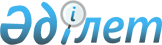 Об установлении единовременной денежной компенсации на покрытие расходов за коммунальные услуги и на приобретение топлива для отопления жилых помещений педагогическим работникам образования, работающим в сельской местности
					
			Утративший силу
			
			
		
					Решение Уйгурского районного маслихата Алматинской области от 24 ноября 2014 года № 41-2. Зарегистрировано Департаментом юстиции Алматинской области 18 декабря 2014 года № 2961. Утратило силу решением Уйгурского районного маслихата Алматинской области от 5 февраля 2024 года № 8-17-88
      Сноска. Утратило силу решением Уйгурского районного маслихата Алматинской области от 05.02.2024 № 8-17-88 (вводится в действие со дня его первого официального опубликования).
      Примечание РЦПИ.
      В тексте документа сохранена пунктуация и орфография оригинала.
      В соответствии с подпунктом 2) пункта 2 статьи 53 Закона Республики Казахстан от 27 июля 2007 года "Об образовании" Уйгурский районный маслихат РЕШИЛ:
      1. Установить за счет бюджетных средств единовременную денежную компенсацию в размере пяти месячных расчетных показателей на покрытие расходов за коммунальные услуги и на приобретение топлива для отопления жилых помещений педагогическим работникам образования, работающим в сельской местности Уйгурского района.
      2. Контроль за исполнением настоящего решения возложить на постоянную комиссию районного маслихата "По вопросам социальной защиты населения, трудоустройству, образования, здравоохранения, торговли, культуры, языка и религии".
      3. Настоящее решение вступает в силу со дня государственной регистрации в органах юстиции и вводится в действие по истечении десяти календарных дней после дня его первого официального опубликования.
					© 2012. РГП на ПХВ «Институт законодательства и правовой информации Республики Казахстан» Министерства юстиции Республики Казахстан
				
Председатель сессии
районного маслихата
А. Бейсенова
Секретарь районного
маслихата
Н. Есжан